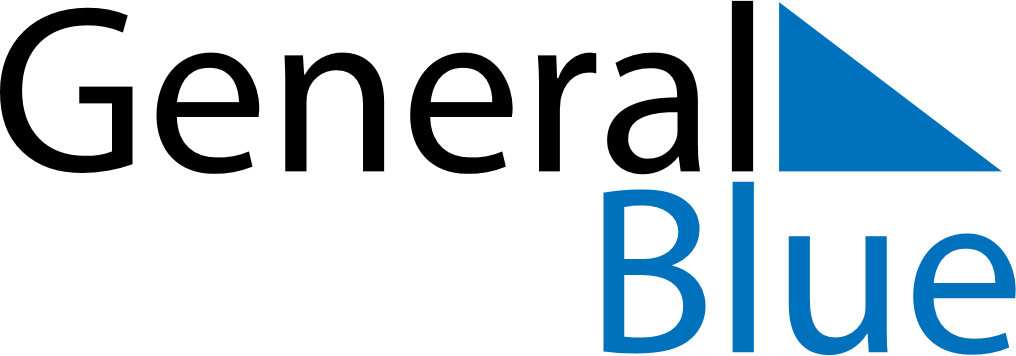 Daily Planner July 3, 2023 - July 9, 2023Daily Planner July 3, 2023 - July 9, 2023Daily Planner July 3, 2023 - July 9, 2023Daily Planner July 3, 2023 - July 9, 2023Daily Planner July 3, 2023 - July 9, 2023Daily Planner July 3, 2023 - July 9, 2023Daily Planner July 3, 2023 - July 9, 2023Daily Planner MondayJul 03TuesdayJul 04WednesdayJul 05ThursdayJul 06FridayJul 07 SaturdayJul 08 SundayJul 09MorningAfternoonEvening